REZULTATI POSLOVANJA PODUZETNIKA U PRAVNIM DJELATNOSTIMA U 2021. GODINIPrema podacima iz obrađenih godišnjih financijskih izvještaja, u pravnim djelatnostima (NKD 10.69) u 2021. godini poslovalo je 1.269 poduzetnika koji su imali 4.837 zaposlenih, što je u odnosu na prethodnu godinu povećanje broja zaposlenih za 149 ili 3,2%. Promatrana skupina poduzetnika ostvarila je 2,2 milijarde kuna ukupnih prihoda, 1,4 milijarde kuna ukupnih rashoda, dobit razdoblja od 697,6 milijuna kuna, gubitak razdoblja od 19,4 milijuna kuna te su iskazali pozitivan konsolidirani financijski rezultat u iznosu od 678,1 milijun kuna, u odnosu na 528,2 milijuna kuna neto dobiti u 2020. godini.Zabilježeno je povećanje ukupnih prihoda za 16%, ukupnih rashoda za 10,7%, dobiti razdoblja za 26,8% te smanjenje gubitka razdoblja za 11,5%. Od ukupnog broja poduzetnika u pravnim djelatnostima, njih 1.072 ili 84,5% poslovalo je s dobiti, dok je 197 poduzetnika ili 15,5% iskazalo gubitak razdoblja. Bruto investicije samo u novu dugotrajnu imovinu veće su za 20,3%, u odnosu na prethodnu 2020. godinu. Uvoz je povećan za 15,6%, a izvoz za 22,9%, s tim da je trgovinski suficit iznosio 214,7 milijuna kuna.Tablica 1.	Osnovni financijski rezultati poslovanja poduzetnika u pravnim djelatnostima u 2021. godini 			(iznosi u tisućama kuna, prosječne plaće u kunama)Izvor: Fina, Registar godišnjih financijskih izvještaja za 2021. godinuProsječna mjesečna neto plaća obračunata zaposlenima kod poduzetnika u pravnim djelatnostima iznosila je 6.587 kuna, što je za 3,6% više u odnosu na prethodnu godinu te za 3,7% više od prosječne mjesečne neto plaće zaposlenih kod poduzetnika na razini RH (6.350 kuna).Tablica 2.	Rang lista TOP 10 poduzetnika u pravnim djelatnostima po ukupnim prihodima u 2021. godini		      (iznosi u tisućama kuna)Izvor: Fina, Registar godišnjih financijskih izvještaja za 2021. godinuMeđu 1.269 poduzetnika u pravnim djelatnostima u 2021. godini, najveće ukupne prihode u iznosu od 41 milijun kuna ostvarilo je GRGIĆ & PARTNERI odvjetničko društvo d.o.o. iz Zagreba. U 2021. godini najveću dobit razdoblja u iznosu od 10,7 milijuna kuna iskazalo je MAMIĆ PERIĆ REBERSKI RIMAC odvjetničko društvo d.o.o. iz Zagreba.Slika 1.	Prikaz rezultata poslovanja Odvjetničkog društva GRGIĆ & PARTNERI d.o.o. u servisu info.BIZ 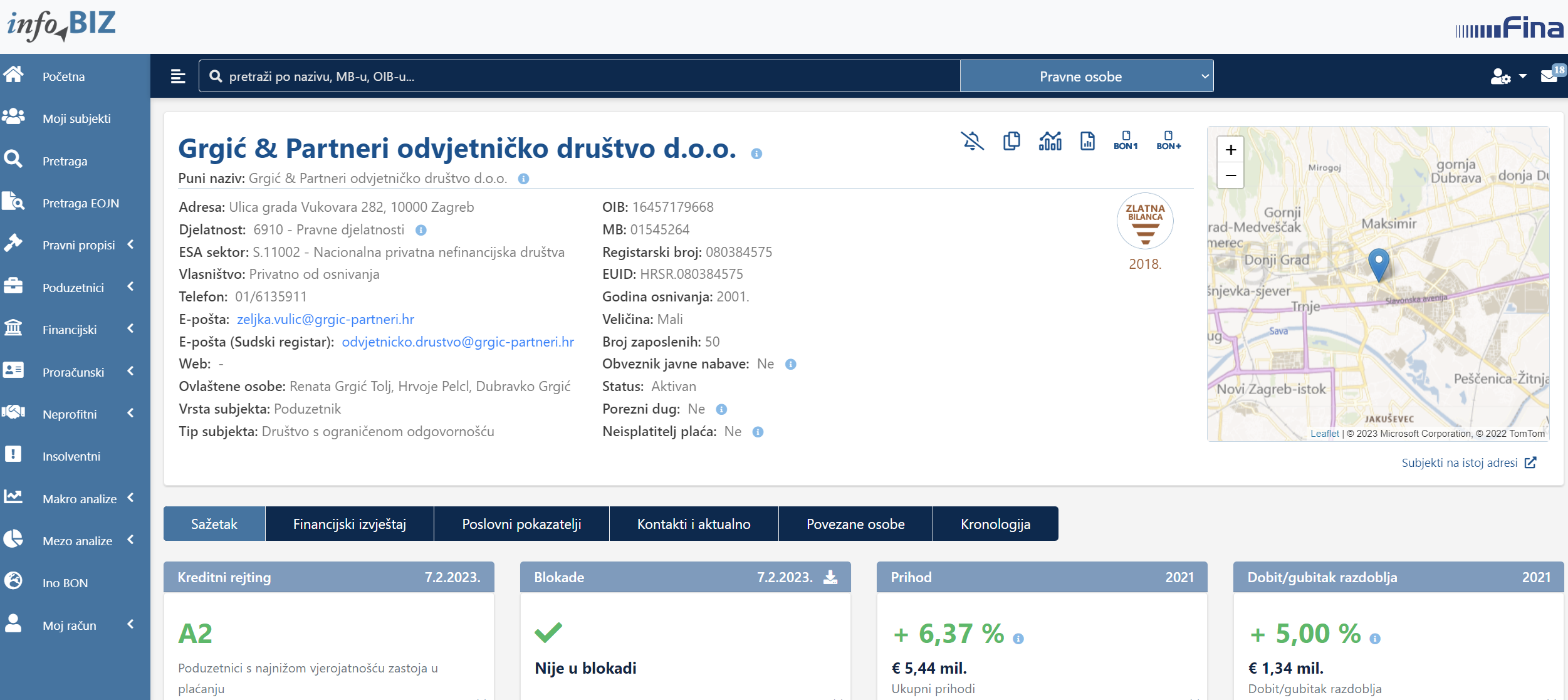 Izvor: Financijska agencija, servis info.BIZPojedinačni podaci o rezultatima poslovanja poduzetnika dostupni su besplatno na RGFI – javna objava a agregirani i pojedinačni podaci dostupni su uz naknadu na servisu info.BIZInformacija o tome je li poslovni subjekt u blokadi ili ne, dostupna je korištenjem usluge FINA InfoBlokade slanjem SMS poruke na broj 818058, te korištenjem WEB aplikacije JRR tj. uvidom u podatke o računima i statusu blokade poslovnih subjekata, koji se ažuriraju u Jedinstvenom registru računa kojega u skladu sa zakonskim propisima, od 2002. godine, vodi Financijska agencija.OpisNKD 69.10 Pravne djelatnosti NKD 69.10 Pravne djelatnosti NKD 69.10 Pravne djelatnosti Opis2020.2021.IndeksBroj poduzetnika1.269-Broj dobitaša9901.072108,3Broj gubitaša21719790,8Broj zaposlenih4.6884.837103,2Ukupni prihodi1.895.6562.199.057116,0Ukupni rashodi1.285.5311.423.479110,7Dobit prije oporezivanja631.730794.882125,8Gubitak prije oporezivanja21.60419.30589,4Porez na dobit81.92697.434118,9Dobit razdoblja550.172697.586126,8Gubitak razdoblja21.97319.44388,5Konsolidirani financijski rezultat – dobit (+) ili gubitak (-) razdoblja 528.199678.144128,4Izvoz182.122223.841122,9Uvoz7.9249.157115,6Trgovinski saldo174.199214.684123,2Bruto investicije samo u novu dugotrajnu imovinu12.50315.041120,3Prosječna mjesečna neto plaća po zaposlenom6.3566.587103,6R.br.OIBNazivBroj zaposlenihUkupni prihodiDobit razdoblja1.16457179668GRGIĆ & PARTNERI odvjetničko društvo d.o.o.5040.96910.082 2.85127306373Odvjetničko društvo HANŽEKOVIĆ I PARTNERI d.o.o.9636.5343.326 3.54328129475WOLF THEISS Rechtsanwälte GmbH & Co KG - Podružnica Zagreb832.7659.543 4.01394705384VUKIĆ I PARTNERI d.o.o.5423.2637.965 5.58186870694DIVJAK, TOPIĆ , BAHTIJAREVIĆ & KRKA odvjetničko društvo d.o.o.3121.8217.772 6.35913314365Odvjetničko društvo LEKO I PARTNERI d.o.o.2421.0929.669 7.76399409042ŠAVORIĆ & PARTNERI odvjetničko društvo d.o.o.2820.4198.994 8.32802230502MAMIĆ PERIĆ REBERSKI RIMAC odvjetničko društvo d.o.o.1820.00110.694 9.49363584505Odvjetničko društvo BARDEK, LISAC, MUŠEC, SKOKO I PARTNERI d.o.o.3118.3835.879 10.61919840676GAJSKI MLADEN1117.0967.330 Top 10 poduzetnika u pravnim djelatnostima prema ukupnim prihodimaTop 10 poduzetnika u pravnim djelatnostima prema ukupnim prihodimaTop 10 poduzetnika u pravnim djelatnostima prema ukupnim prihodima351252.34381.253Ukupno SVI po odabranim kriterijima (1.269)Ukupno SVI po odabranim kriterijima (1.269)Ukupno SVI po odabranim kriterijima (1.269)4.8372.199.057678.144Udio top 10 poduzetnikaUdio top 10 poduzetnikaUdio top 10 poduzetnika7,3%11,5%12,0%Info.BIZ servis pruža uvid u informacije o uspješnosti poslovanja i financijskom položaju svih poslovnih subjekata te o poslovnoj okolini u kojoj oni djeluju. Najveća je i najažurnija baza poslovnih informacija za više od 830.000 poslovnih subjekata iz više od 30 izvora. Omogućuje brže, jednostavnije i sigurnije donošenje poslovnih odluka, sustavno praćenje klijenata, olakšava izradu poslovnih analiza te praćenje trendova i prepoznavanje potencijala na tržištu.Ako ste zainteresirani i želite ugovoriti uslugu ili kupiti veći broj paketa: prodaja@fina.hrAko trebate korisničku podršku: 0800 0080, info@fina.hr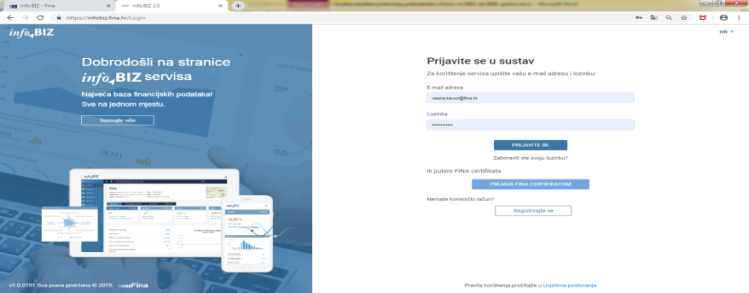 